ФЕДЕРАЛЬНОЕ АГЕНТСТВО ПО РЫБОЛОВСТВУФедеральное государственное бюджетное образовательное учреждение высшего образования «Дальневосточный государственный технический рыбохозяйственный университет»(ФГБОУ ВО «Дальрыбвтуз»)V Международная научно-техническая конференция студентов, аспирантов и молодых ученых«РЫБОЛОВСТВО-АКВАКУЛЬТУРА»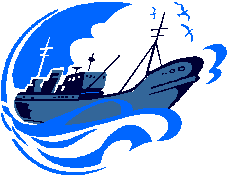 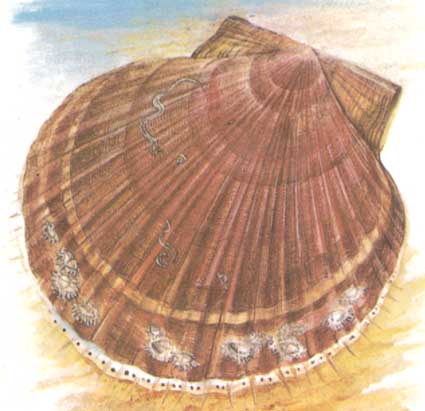 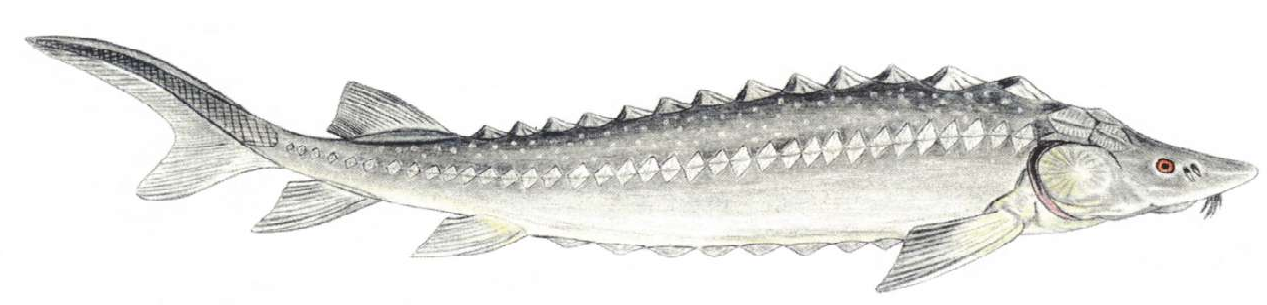 ПРОГРАММА16-18 апреля 2019 г.ВладивостокОРГКОМИТЕТ КОНФЕРЕНЦИИПредседатель – к.т.н., доцент, директор института Рыболовства и аквакультуры (ИРиА) ФГБОУ ВО «Дальрыбвтуз» Бойцов Анатолий НиколаевичЗам. председателя – к.б.н., доцент, зав. кафедрой «Водные биоресурсы и аквакультура», зам. директора ИРиА по научной работе Матросова Инга Владимировна Секретарь – к.б.н., доцент кафедры «Водные биоресурсы и аквакультура» Смирнова Елена ВалерьевнаЧлены оргкомитета:Баринов В.В., к.т.н., доцент каф. «Промышленное рыболовство»;Беспалова Т.В., канд. физ.мат.наук, доцент, зав.каф. «Высшая математика»;Буторина Т.Е., д.б.н, профессор кафедры «Экология и природопользование»;Дергунова О.Ф., ст. препод. каф. «Высшая математика»;Иванко Н.С., ст.преп. кафедры «Прикладная математика и информатика»;Казаченко В.Н., д.б.н., профессор кафедры «Водные биоресурсы и аквакультура»;Круглик И.А., к.б.н., доцент, и.о. зав. каф. «Экология и природопользование»;Лисиенко С.В., к.э.н., доцент, зав. кафедрой «Промышленное рыболовство»;Осипов Е.В., к.т.н., доцент кафедры «Промышленное рыболовство»;Пилипчук Д.А., ст. препод. кафедры «Промышленное рыболовство»;Прокопьева Д.Б., ст. препод. каф. «Высшая математика»;Ющик Е.В., к.т.н., доцент, доцент кафедры «Прикладная математика и информатика»;Ященко Е.Н., ст.преп., доцент кафедры «Прикладная математика и информатика»Адрес оргкомитета конференции. Владивостокул. Луговая 52-б, каб. 112 «Б»Дальневосточный государственный техническийрыбохозяйственный университет,Телефон: (423) 290-46-46; (423) 244-11-76E-mail: ingavladm@mail.ru Цель конференции - установление новых и дальнейшее развитие творческих связей между студентами, углубление интеграционных процессов между вузами, направленных на изучение проблем и тенденций инновационного развития рыбохозяйственного комплекса, обсуждение и обмен практическим и теоретическим опытом студентов и молодых специалистов.Памятка докладчику- Доклад должен быть по заявленной теме исследований.- Программа включает устные сообщения:секционные доклады - не более 10 минут + 5 минут - ответы на вопросы.- Для демонстрации презентаций докладов будут предоставлены мультимедийный проектор и компьютер.- Презентации принимаются в MS PowerPoint.- Презентации необходимо сдать за 30 мин. до начала работы секции техническому секретарю секции на flash-карте.- Презентации в другой программной среде демонстрируются с компьютера докладчика, который должен быть установлен в зале за 20 мин. до начала работы секции.РЕГЛАМЕНТ РАБОТЫ КОНФЕРЕНЦИИПодведение итогов работы конференции (16.30. ауд. 434 В) Открытие конференцииПриветствие участникам конференции.Бойцов Анатолий Николаевич, к.т.н., доцент, директор института рыболовства и аквакультуры (ИРиА) ФГБОУ ВО «Дальрыбвтуз».Секция 1. Рациональная эксплуатация биоресурсов Мирового океана (17.04.19, 10.00-13.00, ауд. 434-В)Председатель: Осипов Е.В., к.т.н., доцент кафедры «Промышленное рыболовство»Зам. председателя: Баринов В.В., к.т.н., доцент кафедры «Промышленное рыболовство»Секретарь: Пилипчук Д.А., ст. препод. кафедры «Промышленное рыболовство»ДокладыБалашова Маргарита Александровна, ФГБОУ ВО «Дальрыбвтуз», ПРб-312Исследование разрывной нагрузки материала Научный руководитель: Пилипчук Д.А., старший преподавательБуенок Анастасия Владимировна, ПРб-222; Буенок Наталья Владимировна, ПРб-312, ФГБОУ ВО «Дальрыбвтуз» Распорные устройства горизонтального раскрытия устья трала альтернативные траловым доскамНаучный руководитель: доцент кафедры ПР, к.т.н., доцент В. В. Кудакаев Буенок Наталья Владимировна, ПРб-312, ФГБОУ ВО «Дальрыбвтуз» Совершенствование промысла скумбрии при помощи маломерного флота в Южно-Курильской подзонеНаучный руководитель: Е.В. Осипов, к.т.н., доцентКнязян Мария Маисовна, ПРб-312, ФГБОУ ВО «Дальрыбвтуз» Расчет системы управления раскрытием тралов с гибкими распорными устройствамиНаучный руководитель: Е.В. Осипов, к.т.н., доцентКонинская Ольга Евгеньевна, ФГБОУ ВО «Дальрыбвтуз» ПРм-112Исследование производственной деятельности добывающего флота по освоению ресурсного потенциала многовидовой промысловой системы «Камчатско-Курильской и Западно-Камчатской подзоны Охотского моря Дальневосточного рыбохозяйственного бассейна» в 2018 годуНаучный руководитель: С.В. Лисиенко, к.э.н., доцент, зав. кафедрой «Промышленное рыболовство»Конинская Анастасия Евгеньевна, ФГБОУ ВО «Дальрыбвтуз» ПРб-312Исследование гидродинамических характеристик траловых досок при помощи пакета FLOW SIMULATION программы SOLID WORKS Научный руководитель: Пилипчук Д.А., старший преподавательКузнецова Светлана Николаевна ФГБОУ ВО «Дальрыбвтуз», ПРб-312Обоснование размеров входного устья разноглубинного трала для промысла дальневосточной сардины (иваси) в поверхности водыНаучный руководитель: А.Н. Бойцов, к.т.н., доцент, директор Института рыболовства и аквакультурыКузнецова Светлана Николаевна, ФГБОУ ВО «Дальрыбвтуз», ПРб-312, ФГБОУ ВО «Дальрыбвтуз», Гидромеханизация выливки улова из кошелькового неводаНаучный руководитель: доцент кафедры ПР, к.т.н., доцент В.В. Кудакаев Логашова Екатерина Владимировна, , ФГБОУ ВО «Дальрыбвтуз», ПРб-312«Фантомные» орудия рыболовства: пути решения мировой проблемы Научный руководитель: Пилипчук Д.А., старший преподавательЛогашова Екатерина Владимировна, Никулина Анна Дмитриевна, ФГБОУ ВО «Дальрыбвтуз», ПРб-312Способ уменьшения себестоимости рыбной продукции Научный руководитель: Демидов С.В., ассистентНикулина Анна Дмитриевна, ФГБОУ ВО «Дальрыбвтуз» ПРб-312Определение прочности рыболовных материалов Научный руководитель: Пилипчук Д.А., старший преподавательПолянская Анастасия Алексеевна, ФГБОУ ВО «Дальрыбвтуз» ПРб-312Перспективы рыбопромыслового флота России Научный руководитель: Пилипчук Д.А., старший преподавательСекция 2. Математика (17.04.19, 14.00-16.00, ауд. 424-В)Председатель: Беспалова Т.В., канд. физ. мат. наук, доцент, зав. каф. «Высшая математика»Зам. председателя: Дергунова О.Ф., ст. препод. каф. «Высшая математика»Секретарь: Прокопьева Д.Б., ст. препод. каф. «Высшая математика»ДокладыАртёмов Егор Григорьевич, Зиякаев Кирилл Юрьевич, ФГБОУ ВО «Дальрыбвтуз», гр. ЭНб 112Четырехполюсники и их матрицы в электротехникеНаучный руководитель – Капран Л.К., старший преподавательБалашова Маргарита Александровна, ФГБОУ ВО «Дальрыбвтуз», ПРб-312Дисперсионный анализ Научный руководитель: Пилипчук Д.А., старший преподавательГуцулюк Алина Александровна. Савина Мария Денисовна, ФГБОУ ВО «Дальрыбвтуз», гр. ПРб-112Применение метода Монте-Карло для вычисления определённых интегралов Научный руководитель – Беспалова Т.В., к.ф.-м.н., доцент Деева Екатерина Сергеевна, Роговая Виктория Вячеславна , ФГБОУ ВО «Дальрыбвтуз», гр. ВБб-112Применение матричного исчисления в биологии Научный руководитель – Дергунова О.Ф., старший преподаватель Домбровская Александра Константиновна, Кобыща Валерия Максимовна, ФГБОУ ВО «Дальрыбвтуз», гр. ВБб-112Геометрия в древнем Египте Научный руководитель – Дергунова О.Ф., старший преподавательЕгоян Иосиф Арошкович, Яценко Максим Романович, ФГБОУ ВО «Дальрыбвтуз», гр. ЭТб-112Гипотеза Пуанкаре Научный руководитель – Машкова И.В., старший преподавательЗадорожный Владислав Русланович, ФГБОУ ВО «Дальрыбвтуз», гр. ЭМс-212  Дедукция - индукция Научный руководитель – Жук Т.А., к.ф.-м.н., доцент Захарова Кристина Андреевна, Нешатаев Владимир Олегович, ФГБОУ ВО «Дальрыбвтуз», гр. ЭПб-112История развития геометрии Научный руководитель – Машкова И.В., старший преподавательЗолотарёв Игорь Леонидович, ФГБОУ ВО «Дальрыбвтуз», гр. ЭМс-212  Модальная логика Научный руководитель – Жук Т.А., к.ф.-м.н., доцент Коробков Алексей Сергеевич, ФГБОУ ВО «Дальрыбвтуз», гр. СВс-212Некоторые линейные регрессионные модели финансового рынкаНаучный руководитель – Старовойтова З.П., старший преподавательМитрошкина Анастасия Александровна, Маглинцова Наталья Владимировна, ФГБОУ ВО «Дальрыбвтуз», гр. БТб-112Математика в вашей жизни Научный руководитель – Машкова И.В., старший преподавательМяо Бо, ФГБОУ ВО «Дальрыбвтуз», гр. ЭКб-120Применение различных методов математического анализа  к решению геометрических задачНаучный руководитель – Дергунова О.Ф., старший преподаватель Панарин Виктор Викторович, ФГБОУ ВО «Дальрыбвтуз», гр. ЭМс-112  Интерполяционные сплайны Научный руководитель – Жук Т.А., к.ф.-м.н., доцентСорока Виктория Николаевна, Кузьмина Олеся Олеговна, ФГБОУ ВО «Дальрыбвтуз», гр. ПРб-112  Математика звуков Научный руководитель – Беспалова Т.В., к.ф.-м.н., доцент Тимошенко Ольга Игоревна, ФГБОУ ВО «Дальрыбвтуз», гр. ЭПм-112Применение матричной модели Лесли в экологическом прогнозировании динамики популяции Научный руководитель – Колбина Е. А. к. ф.-м. н., доцент каф. «Прикладная математика и информатика» Титов Никита Андреевич, ФГБОУ ВО «Дальрыбвтуз», гр. БТб-112Теория ошибок: погрешность в практической работе Научный руководитель – Машкова И.В., старший преподавательШвец Данила Витальевич, ФГБОУ ВО «Дальрыбвтуз», гр. СМс-112  Теория игр Научный руководитель – Жук Т.А., к.ф.-м.н., доцент Секция 3. Компьютерные технологии (18.04.19, 14.00-16.00, ауд. 424-В)Председатель: Ющик Е.В., к.т.н., доцент, доцент кафедры «Прикладная математика и информатика»Зам. председателя: Ященко Е.Н., ст. преп., доцент кафедры «Прикладная математика и информатика»Секретарь: Колесникова Е.В., зав. методическим кабинетомДокладыБедина Алена Валерьевна, ФГБОУ ВО «Дальрыбвтуз», УТБ-112Internet технологии в организации и обеспечении мобильного управления в логистических системахНаучный руководитель: Ющик Е.В., к.т.н., доцентВарфоломеев Макар Владимирович, ФГБОУ ВО «Дальрыбвтуз», гр.УТб-212Решение задачи прогнозирования объемов грузооборота морских портов России в MS Excel Научный руководитель: старший преподаватель, доцент Ященко Е. Н.Волкова Ксения Артуровна, Дальрыбвтуз, ФГБОУ ВО «Дальрыбвтуз», гр. БТб-212Технология корпоративного ведения базы данныхНаучный руководитель: Ященко Е. Н., доцент старший преподавательГерасимов Павел Евгеньевич, Чекменев Александр Сергеевич, ХТб-112 ФГБОУ ВО «ДальрыбвтузСистема контроля температуры в помещении Научный руководитель – Недбайлов А.А., доцент каф. «Прикладная математика и информатика»Гоменюк Данил Викторович, ФГБОУ ВО «Дальрыбвтуз», ТПб-112Информационная безопасность Научный руководитель: Иванко Н.С., старший преподавательГригорьев Александр Георгиевич, ФГБОУ ВО «Дальрыбвтуз», ВТб-112Защита авторских прав Научный руководитель: Иванко Н.С., старший преподавательКовалева Елизавета Дмитриевна, ФГБОУ ВО «Дальрыбвтуз», гр.БТб-212Средства автоматизации ввода данных в MS EXCELНаучный руководитель: старший преподаватель, доцент Ященко Е. Н.Ковтун Анастасия Сергеевна, ФГБОУ ВО «Дальрыбвтуз», УТб – 212Информационные компьютерные технологии в морском порту НовороссийскНаучный руководитель: Е.В. Ющик, к.т.н., доцентКумейко Ольга Игоревна, ФГБОУ ВО «Дальрыбвтуз», УТб-212Информационная логистикаНаучный руководитель: Ющик Е.В., к.т.н., доцентКупреев Даниил Федорович, Тимченко Михаил Сергеевич, ТПб-212 ФГБОУ ВО «ДальрыбвтузРобот погрузчик для складского помещения Научный руководитель – Недбайлов А.А., доцент каф. «Прикладная математика и информатика»Митрошкина Анастасия Александровна, ФГБОУ ВО «Дальрыбвтуз», БТб-Защита информации Научный руководитель: Иванко Н.С., старший преподавательПалецкая Елизавета Викторовна, ФГБОУ ВО «Дальрыбвтуз» УТб – 212Анализ новых компьютерных технологий, используемых в логистикеНаучный руководитель: Ющик Е.В., к.т.н., доцентПальгуев Александр Алексеевич, ФГБОУ ВО «Дальрыбвтуз», ТПб-212Сравнительный анализ поисковых систем в русскоязычном сегменте сети INTERNET Научный руководитель: Иванко Н.С., старший преподавательРешенок Ирина Сергеевна, ФГБОУ ВО «Дальрыбвтуз», гр.БТб-212Средства контроля данных в MS EXCELНаучный руководитель: Ященко Е. Н., старший преподаватель, доцентРубцова Алина Игоревна, ФГБОУ ВО «Дальрыбвтуз» УТб-212Цифровизация в логистических процессах на морском транспортеНаучный руководитель: Е.В. Ющик, к.т.н., доцентСеменюк Данил Леонидович, ФГБОУ ВО «Дальрыбвтуз», ТПб-212СУБД с поддержкой пространственных данных Научный руководитель: Иванко Н.С., старший преподавательТимошенко Ольга Игоревна, ЭПм-112 ФГБОУ ВО «Дальрыбвтуз» Создание пользовательского интерфейса для работы с базами данныхНаучный руководитель: Литвиненко М.С., старший преподаватель Чундеров Рустам Бахтиярович, ФГБОУ ВО «Дальрыбвтуз», гр.УТб-312Информационная логистика на малом предприятииНаучный руководитель: старший преподаватель, доцент Ященко Е. Н.Секция 4. Водные биоресурсы и аквакультура (18.04.19, с 10.00 до 15.00, ауд. 114 Б)Председатель – Смирнова Е.В., к.б.н. доцент каф. «Водные биоресурсы и аквакультура»Зам. председателя – Матросова И.В., к.б.н., зав. каф. «Водные биоресурсы и аквакультура»Секретарь: Журавлева Н.Н., зав. лабораторией каф. «Водные биоресурсы и аквакультура»ДокладыАндросова Диана Анатольевна, ФГБОУ ВО «Дальрыбвтуз», гр. ВБб-412Некоторые биологические характеристики кеты р. Аввакумовка и р. Барабашевка в 2017 г.Научный руководитель: И.В. Матросова, к.б.н. доцент, зав. кафедройБледных Александра Сергеевна, ФГБОУ ВО «Дальрыбвтуз», гр. ВБб-412Морфофизиологическая характеристика молоди кеты (Оncorhynchus keta walbaum) при ее воспроизводстве на лососевых рыбоводных заводах Магаданской областиНаучный руководитель: С.В. Чусовитина, к.б.н., доцентБондаренко Анна Дмитриевна, ФГБОУ ВО «Дальрыбвтуз», гр. ВБб-322Распределение Halocyntia aurantium в заливе Петра Великого по результатам дражной съемки 2012 г.Научный руководитель: Борисовец Е.Э. к.б.н., зав. лаборатории промысловых беспозвоночных и водорослей Ти-хоокеанского филиала ФГБНУ «ВНИРО» (ТИНРО)Быков Илья Алексеевич, ФГБОУ ВО «Дальрыбвтуз», гр. ВБб-412Методы культивирования и размерно-весовой состав сахарины японской бухты Ландышевой (Залив Ольги, Японское море)Научный руководитель: И.В. Матросова, к.б.н. доцент, зав. кафедройГаркавец Маргарита Евгеньевна, ФГБОУ ВО «Дальрыбвтуз», ВБНа-4 (аспирант 4 года обучения)К вопросу о выращивании дальневосточного трепанга подвесным способомНаучный руководитель: Г.Н. Ким, д.б.н. профессор, И.В. Матросова, к.б.н. доцент, зав. кафедройЖуравлева Наталья Николаевна, ФГБОУ ВО «Дальрыбвтуз», гр. ВБб-412Стабильность мембран лизосом гемоцитов в оценке состояния здоровья Mytilus trossulusНаучный руководитель: Калинина Г.Г., к.б.н, доцентКачалова Елизавета Алексеевна, ФГБОУ ВО «Дальрыбвтуз», гр. ВБб-412Некоторые биологические характеристики приморского гребешка из бухты Северная (залив Славянский) в мае-июне 2018 г.Научный руководитель: И.В. Матросова, к.б.н. доцент, зав. кафедройКовалева Татьяна Сергеевна, ФГБОУ ВО «Дальрыбвтуз», гр. ВБб-412Некоторые биологические характеристики сахарины японской (Saccharina japonica) из бухты Рифовая (залив Стрелок, Японское море)Научный руководитель: И.В. Матросова, к.б.н. доцент, зав. кафедрой Ковтун Татьяна Сергеевна, ФГБОУ ВО «Дальрыбвтуз», гр. ВБб-412Использование метода ДНК-комет для определения репарации молекулы ДНК эукариотических клетокНаучный руководитель: Слободскова Валентина Владимировна, к.б.н., доцентКоляда Анастасия Евгеньевна, ФГБОУ ВО «Дальрыбвтуз», гр. ВБб-412Диатомовая флора поверхностных осадков Восточно-сибирского и Чукотского морейНаучный руководитель: М.С. Обрезкова, к.г.-м.н., научный сотрудник Лаборатории геологических формаций ТОИ ДВО РАНКрутов Роман Валерьевич, ФГБОУ ВО «Дальрыбвтуз», гр. ВБНа-112 (аспирант 1 года обучения)Рекомендации по созданию концепции развития аквакультуры в Приморском краеНаучный руководитель: И.В. Матросова, к.б.н. доцент, зав. кафедройЛебедев Леонид Евгеньевич ФГБОУ ВО «Дальрыбвтуз», гр. ВБб-322Некоторые черты биологии желтополосой камбалы бухты Рудной Японского моря в июне 2012 г.Научный руководитель: С.В. Чусовитина, к.б.н., доцентЛенская Ольга Сергеевна, ФГБОУ ВО «Дальрыбвтуз», гр. ВБб-412Некоторые биологические характеристики гребешка приморского (Myzuhopecten yessoensis) из акватории, прилегающей к о. Рикорда в 2014-2015 гг.Научный руководитель: И.В. Матросова, к.б.н. доцент, зав. кафедройМалкова Анна Александровна, ФГБОУ ВО «Дальрыбвтуз», гр. ВБб-514Некоторые биологические характеристики дальневосточного трепанга (Apostychopus japonicus) из залива Владимир (Японское море)Научный руководитель: И.В. Матросова, к.б.н. доцент, зав. кафедройМеняйлова Дарья Сергеевна, ФГБОУ ВО «Дальрыбвтуз», гр. ВБб-412Возраст и рост минтая в промысловых уловах в Северо-Охотоморской подзоне Охотского моря в 2018 годуНаучный руководитель: И.В. Матросова, к.б.н. доцент, зав. кафедрой Новожилов Антон Андреевич, ФГБОУ ВО «Дальрыбвтуз», гр. ВБм-112Межгодовая динамика скопления молоди дальневосточного трепанга в пласте анфельции б. Перевозная Научный руководитель: Л.В. Жильцова, научный сотрудник лаборатории водорослей и промысловых гидробионтов ТИНРО-ЦентраСавченко Алина Константиновна, ФГБОУ ВО «Дальрыбвтуз», ПРб-312СОВРЕМЕННОЕ СОСТОЯНИЕ МАРИКУЛЬТУРЫ НА ДАЛЬНЕМ ВОСТОКЕНаучный руководитель: Е.П. Бровкина, ассистентСавченко Ирина Валерьевна, ФГБОУ ВО «Дальрыбвтуз», гр. ВБб-412Культивирование дальневосточного трепанга (Аpostychopus japonicus) в заводских условиях на примере хозяйства ООО «ДАЛЬСТАМ-МАРИН»Научный руководитель: С.Е. Лескова, к.б.н., доцентСтаростенко Анна Александровна, ФГБОУ ВО «Дальрыбвтуз», гр. ВБб-412Влияние дексаметазона на апоптоз в фагоцитах голотурии Eupentacta fraudatrixНаучный руководитель: О.А. Уланова, научный сотрудник ТОИ ДВО РАН Секция 5. Экология (17.04.19, с 10.00 до 17.00, ауд.: 402 В)Председатель: Буторина Т.Е., д.б.н., профессор каф. «Экология и природопользование»Зам. председателя: Азмухаметова Л.М., ст. препод. каф. «Экология и природопользование»Секретарь: Дячук Т.А.., зав. методическим кабинетом ДокладыАбдрахманова Ольга Тагировна Направление: Экология и природопользование, 3 курс Дальневосточный федеральный университетОценка токсичности донных осадков из западной части Уссурийского залива методом биотестирования с использованием микроводоросли Phaeodactylum tricornutum Bohin.Научный руководитель: Журавель Елена Владимировна, к.б.н., доцент.Бабич Владимир Владимирович, ФГБОУ ВО «Дальрыбвтуз», гр. ЭПб-412Современное состояние охотско-корейской популяции серого    кита (Eschrichtius gibbosus)Научный руководитель: М.А. Дорошенко, д.б.н. профессор, Член Совета по Морским МлекопитающимВасильева Анна Борисовна, ФГБОУ ВО «Дальрыбвтуз», гр. ЭПб-514Влияние марикультуры приморского гребешка на донную флору б. Миноносок зал. Посьета (зал. Петра Великого, Японское море)Научный руководитель: Е.А. Дмитриева, к. пед. н., доцентГалаутдинова Анна Рафиковна, ФГБОУ ВО «Дальрыбвтуз», гр. ЭПм-112Анализ экологического состояния земельного и лесного фонда Приморского края за 2010-2017 год. Научный руководитель: Круглик И.А., к.б.н., доцентЗлакоманов Владислав Дмитриевич, ФГБОУ ВО «Дальрыбвтуз», гр. ЭПб-412Обоснование нормативов образования отходов и лимитов на их размещение ООО «НефтеСинтез»Научный руководитель: О.Ю. Бусарова, к.б.н., доцентКоледа Виктория Юрьевна, ФГБОУ ВО «Дальрыбвтуз», гр. ЭПб-412Содержание микроэлементов в тканях и органах лососевых рыб Научный руководитель: О.Ю. Бусарова, к.б.н., доцентКосенок Виктория Сергеевна, ФГБОУ ВО «Дальрыбвтуз», гр. ЭПб-412Динамика ледяного покрова на морской акватории национального парка «Шантарские острова»Научный руководитель: В.А. Дубина, к.геогр. наук, доцентМазур Марина Александровна. Биологические науки, Экология (Биологические науки), аспирант 2 года обученияДальневосточный федеральный университетБиотест с плоским морским ежом Scaphechinus mirabilis (Agassiz, 1863) как способ оценки токсичности морских донных осадковНаучный руководитель: Журавель Елена Владимировна, к.б.н., доцент.Раевская Екатерина Германовна ФГБОУ ВО «Дальрыбвтуз», гр. ЭПб-412Изучение водорослей-макрофитов зал. Петра Великого по многолетним гербарным образцамНаучный руководитель: Е.А. Дмитриева, к.пед.н., доцент Раевская Екатерина Германовна ФГБОУ ВО «Дальрыбвтуз», гр. ЭПб-412Деятельность волонтерского движения «Чистый берег»Научный руководитель: О.Ю. Бусарова, к.б.н., доцентРомашечкина Екатерина Алексеевна ФГБОУ ВО «Дальрыбвтуз», гр. ЭПб-312Локализация охраняемых растений на территории г. Владивостока (на примере ряда древесных форм)Научный руководитель: Е.А. Дмитриева, к.пед.н., доцент Рошколаева Елизавета Владимировна ФГБОУ ВО «Дальрыбвтуз», гр. ЭПб-412Возможности формирования экологической культуры населения в условиях Научно-образовательного комплекса Приморский океанариумНаучный руководитель: Е.А. Дмитриева, к.пед.н., доцент Рошколаева Елизавета Владимировна ФГБОУ ВО «Дальрыбвтуз», гр. ЭПб-412Оценка качества морской среды Южного Вьетнама с помощью серых морских ежей Strongylocentrotus intermediusНаучный руководитель: к. б. н., Подгурская О. В. сотрудник Национального научного центра морской биологии Института биологии и моряТимошенко Ольга Игоревна, ФГБОУ ВО «Дальрыбвтуз», гр. ЭПм-112Физико-химические методы исследования в экологическом контроле Научный руководитель – В. В. Кирюха, доцент каф. «Электроэнергетика и автоматика» Секция 6. Рыбохозяйственная наука глазами молодых (16.04.19, 10.00-15.00, ауд. 114-Б)Председатель: Калинина Г.Г., к.б.н., доцент каф. «Водные биоресурсы и аквакультура»Зам. председателя: Бородин П.А., к.т.н. доцент каф. «Промышленное рыболовство»Секретарь: О.Ю. Бусарова, к.б.н., доцент каф. «Экология и природопользование»Доклады1.	Альжанов Максим Ержанович, ФГБОУ ВО «Дальрыбвтуз», гр. ВБб-212Биология, изучение и практическое значение фораминиферНаучный руководитель – М.М. Сергеева, старший преподаватель Воропаев Михаил Дмитриевич, ФГБОУ ВО Дальрыбвтуз, ВБб-122Биопруды для очистки сточных водНаучный руководитель – И.В. Матросова к.б.н., доцент, зав. кафедрой «Водные биоресурсы и аквакультура3. Деева Екатерина Сергеевна ФГБОУ ВО «Дальрыбвтуз», гр. ВБб-112Возможность создания электронных образовательных ресурсов (эор) по дисциплине «Водные растения» Научный руководитель: Е.А. Дмитриева, к.пед.н., доцент 4.Дымшакова Полина Романовна, ФГБОУ ВО Дальрыбвтуз, ВБб-122Фермерское рыбоводствоНаучный руководитель – И.В. Матросова к.б.н., доцент, зав. кафедрой «Водные биоресурсы и аквакультура»5. Качановская Светлана Андреевна, Дальрыбвтуз, ВБб-112Обонятельные рецепторы хрящевых рыбНаучные руководители – И.В. Матросова к.б.н., доцент, зав. кафедрой «Водные биоресурсы и аквакультура», М.А. Дорошенко, д.б.н., профессор кафедры «Экология и природопользование»6. Кондраков Илья Владимирович, Тимошенко Ольга Игоревна, Дальрыбвтуз, ЭНб-212, ЭПм-112 ФГБОУ ВО «ДальрыбвтузВертикальные теплицыНаучный руководитель – Недбайлов А.А., доцент каф. «Прикладная математика и информатика»7. Косенко Григорий Сергеевич, ФГБОУ ВО Дальрыбвтуз, ВБб-122Технологии воспроизводства и выращивания клариевого сома Сlarias gariepinusНаучный руководитель – И.В. Матросова к.б.н., доцент, зав. кафедрой «Водные биоресурсы и аквакультура»Лысак Диана Сергеевна, ФГБОУ ВО «Дальрыбвтуз», гр. ВБб-122Пути предотвращения негативного влияния марикультуры на окружающую средуНаучный руководитель: Калинина Г.Г., к.б.н, доцентМарченко Екатерина Сергеевна, Слабоспицкая Валерия Дмитриевна, ФГБОУ ВО Дальрыбвтуз, ВБб-122Красные приливы: причины и следствияНаучный руководитель – И.В. Матросова к.б.н., доцент, зав. кафедрой «Водные биоресурсы и аквакультура»Матросов Владислав Вадимович, Владивостокский государственный университет экономики и сервиса Организация грузоперевозок в аквакультуреНаучный руководитель: Калинина Г.Г., к.б.н, доцент11. Старкова Евгения Геннадьевна, ФГБОУ ВО «Дальрыбвтуз»гр. ВБб-122; Володина Елена Владимировна, ФГБОУ ВО «Дальрыбвтуз», гр. ЭПб-112Типичные ошибки студентов при видовой идентификации водорослей макрофитов и морских трав Научный руководитель: Е.А. Дмитриева, к.пед.н., доцент 12 Ткаченко Татьяна Михайловна, ФГБОУ ВО «Дальрыбвтуз», гр. ВБб-122Влияние окружающей среды на марикультуруНаучный руководитель: Калинина Г.Г., к.б.н, доцент13. Федорова Анна Сергеевна, ФГБОУ ВО «Дальрыбвтуз», ЭПб-112; Бусыгина Александра Дмитриевна, ФГБОУ ВО «Дальрыбвтуз», ЭПб-112«Киты-убийцы» просят защитыНаучный руководитель –М.А. Дорошенко, д.б.н., профессор кафедры «Экология и природопользование», Член Совета по Морским МлекопитающимЧмутина Дарья Юрьевна ПРб-212, ФГБОУ ВО «Дальрыбвтуз» FISHING GEARS Научный руководитель: Пилипчук Д.А., старший преподавательПодведение итогов работы конференции18 апреля 2019 г., ул. Луговая, 52-Б, аудитория 434 В - 16.30Представление проекта резолюции конференции Бойцов Анатолий Николаевич, к.т.н., доцент, директор института рыболовства и аквакультуры (ИРиА) ФГБОУ ВО «Дальрыбвтуз».16 апреля 2019 г. (Вт)16 апреля 2019 г. (Вт)16 апреля 2019 г. (Вт)Открытие конференции (09.40-10.00, ауд. 402 В)Приветственное слово участникам конференции Бойцов Анатолий Николаевич, к.т.н., доцент, директор института рыболовства и аквакультуры (ИРиА) ФГБОУ ВО «Дальрыбвтуз»Секционные заседания конференции16 апреля 2019 г. (Вт)Секция 6. Рыбохозяйственная наука глазами молодых (10.00-15.00, ауд. 114-Б)17 апреля 2019 г. (Ср)Секция 1. Рациональная эксплуатация биоресурсов Мирового океана (10.00-13.00, ауд. 434-В)Секция 2. Математика (14.00-16.00, ауд. 424-В)Секция 5. Экология (10.00-17.00, ауд. 402 В)Открытие конференции (09.40-10.00, ауд. 402 В)Приветственное слово участникам конференции Бойцов Анатолий Николаевич, к.т.н., доцент, директор института рыболовства и аквакультуры (ИРиА) ФГБОУ ВО «Дальрыбвтуз»Секционные заседания конференции16 апреля 2019 г. (Вт)Секция 6. Рыбохозяйственная наука глазами молодых (10.00-15.00, ауд. 114-Б)17 апреля 2019 г. (Ср)Секция 1. Рациональная эксплуатация биоресурсов Мирового океана (10.00-13.00, ауд. 434-В)Секция 2. Математика (14.00-16.00, ауд. 424-В)Секция 5. Экология (10.00-17.00, ауд. 402 В)Открытие конференции (09.40-10.00, ауд. 402 В)Приветственное слово участникам конференции Бойцов Анатолий Николаевич, к.т.н., доцент, директор института рыболовства и аквакультуры (ИРиА) ФГБОУ ВО «Дальрыбвтуз»Секционные заседания конференции16 апреля 2019 г. (Вт)Секция 6. Рыбохозяйственная наука глазами молодых (10.00-15.00, ауд. 114-Б)17 апреля 2019 г. (Ср)Секция 1. Рациональная эксплуатация биоресурсов Мирового океана (10.00-13.00, ауд. 434-В)Секция 2. Математика (14.00-16.00, ауд. 424-В)Секция 5. Экология (10.00-17.00, ауд. 402 В)18 апреля 2019 г. (Чт)Секция 3. Компьютерные технологии (14.00-16.00, ауд. 424-В)Секция 4. Водные биоресурсы и аквакультура (10.00-15.00, ауд. 114-Б)18 апреля 2019 г. (Чт)Секция 3. Компьютерные технологии (14.00-16.00, ауд. 424-В)Секция 4. Водные биоресурсы и аквакультура (10.00-15.00, ауд. 114-Б)18 апреля 2019 г. (Чт)Секция 3. Компьютерные технологии (14.00-16.00, ауд. 424-В)Секция 4. Водные биоресурсы и аквакультура (10.00-15.00, ауд. 114-Б)08.30-10.0010.00-12.0008.30-10.0010.00-12.00Регистрация участников конференцииСекционные заседания конференции 12.00-13.0012.00-13.00Перерыв на обед13.00 – 17.0013.00 – 17.00Секционные заседания конференции